Группа Э21. Инженерная графика.  067мая 2020 г. Урок №64Тема 3.8. Схемы	Урок №64. Практическая работа.  Электрические схемы. (Продолжение темы)	Задание для самостоятельной работы:2.Выполнить по образцу электрическую схему (рисунок 1.7.7)уравнивания потенциалов в здании  на формате А3, соблюдая правила оформления схем.3.Изучить по схеме подключение различных элементов в зданиях для обеспечения электробезопасности.4.Составить перечень  элементов, расположив таблицу над основной надписью.	Контрольные вопросы:1)Какие элементы в помещениях здания подлежат заземлению?2)Что используется в качестве заземления?3)Поясните обозначение на схеме РЕ, ГЗШ.4)Какое оборудование оснащено дополнительной системой уравнивания потенциалов? 	Задание выполнить в ручной или машинной графике, представить на проверку по электронной почте byakovnickolai@yandex.ru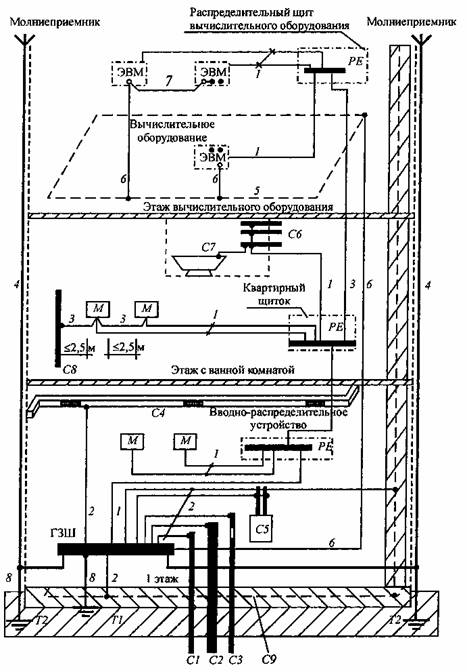                                             Рисунок 1.7.7  Схема уравнивания потенциалов в здании  